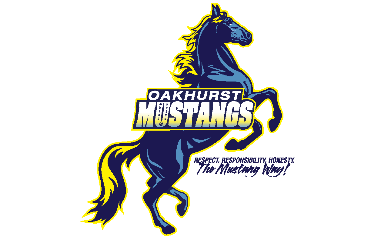 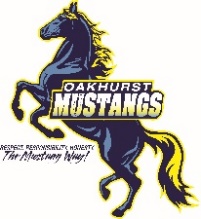                Spike Reading Log   Students & Parents Involved in Kid’s EducationRecord your classroom and at-home reading each day. 	Read at least 20 minutes for at least 20 days at home then turn in the signed calendar to your teacher at the end of each month.Student Print/Signature: ___________________________________                               Guardian Signature:  _____________________________________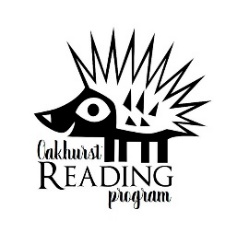 				              	                                                                             My child has read for at least 20 days this month.If you have SPIKE reading log questions, please email Iliana McClellan at imcclellan@hotmail.comDetails also found on PTA Website: www.oakhurstpta.comNAME:_________________TEACHER:    _________________Classroom Reading(Circle/highlight the title of the book when it is finished)NAME:_________________TEACHER:    _________________Classroom Reading(Circle/highlight the title of the book when it is finished)NAME:_________________TEACHER:    _________________Classroom Reading(Circle/highlight the title of the book when it is finished)NAME:_________________TEACHER:    _________________Classroom Reading(Circle/highlight the title of the book when it is finished)  MONTH:    DecemberHome Reading(Circle/highlight the title of the book when it is finished)  MONTH:    DecemberHome Reading(Circle/highlight the title of the book when it is finished)  MONTH:    DecemberHome Reading(Circle/highlight the title of the book when it is finished)  MONTH:    DecemberHome Reading(Circle/highlight the title of the book when it is finished)Date:Title: Pages:Minutes Read:Title:(should be same title as school)Pages: Minutes Read:ParentInitialsSun.    12/1Mon.    12/2Tue.     12/3Wed.   12/4Thu.     12/5Fri.       12/6Sat.     12/7Sun.    12/8Mon.    12/9Tue.   12/10Wed. 12/11Thu.   12/12Fri.     12/13Sat.   12/14Date:Title:Pages:Minutes Read:Title:(should be same title as school)Pages:Minutes Read:ParentInitialsSun.  12/15Mon.  12/16Tue.  12/17Wed. 12/18Thu.   12/19Fri.     12/20Sat.   12/21Sun.  12/22Mon.  12/23Tue.   12/24Wed. 12/25Thu.   12/26Fri.     12/27Sat.   12/28Sun.  12/29Mon.  12/30Tue.   12/31